Широкая масленица!Масленица – древний славянский праздник, весёлые проводы зимы, призыв к весне, а блины – непременный атрибут, символ солнца, которого так нахватает зимой.В нашей школе этот праздник отмечается ежегодно.11-12марта в МБОУ СОШ №2 среди обучающихся 1-4 классов прошел праздник « Широкая масленица» Целью праздника было  знакомство школьников с обычаями и традициями русского народа. 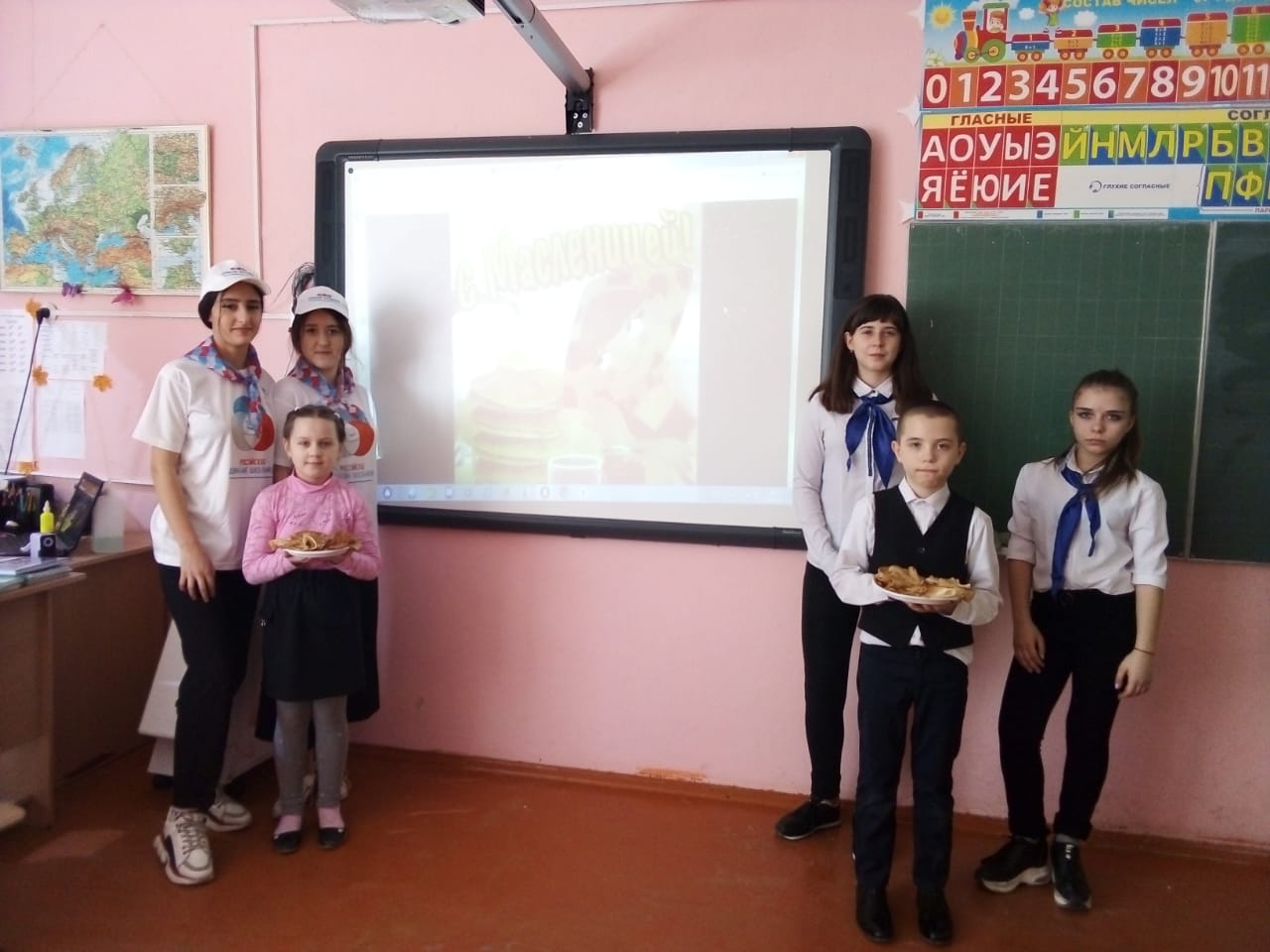 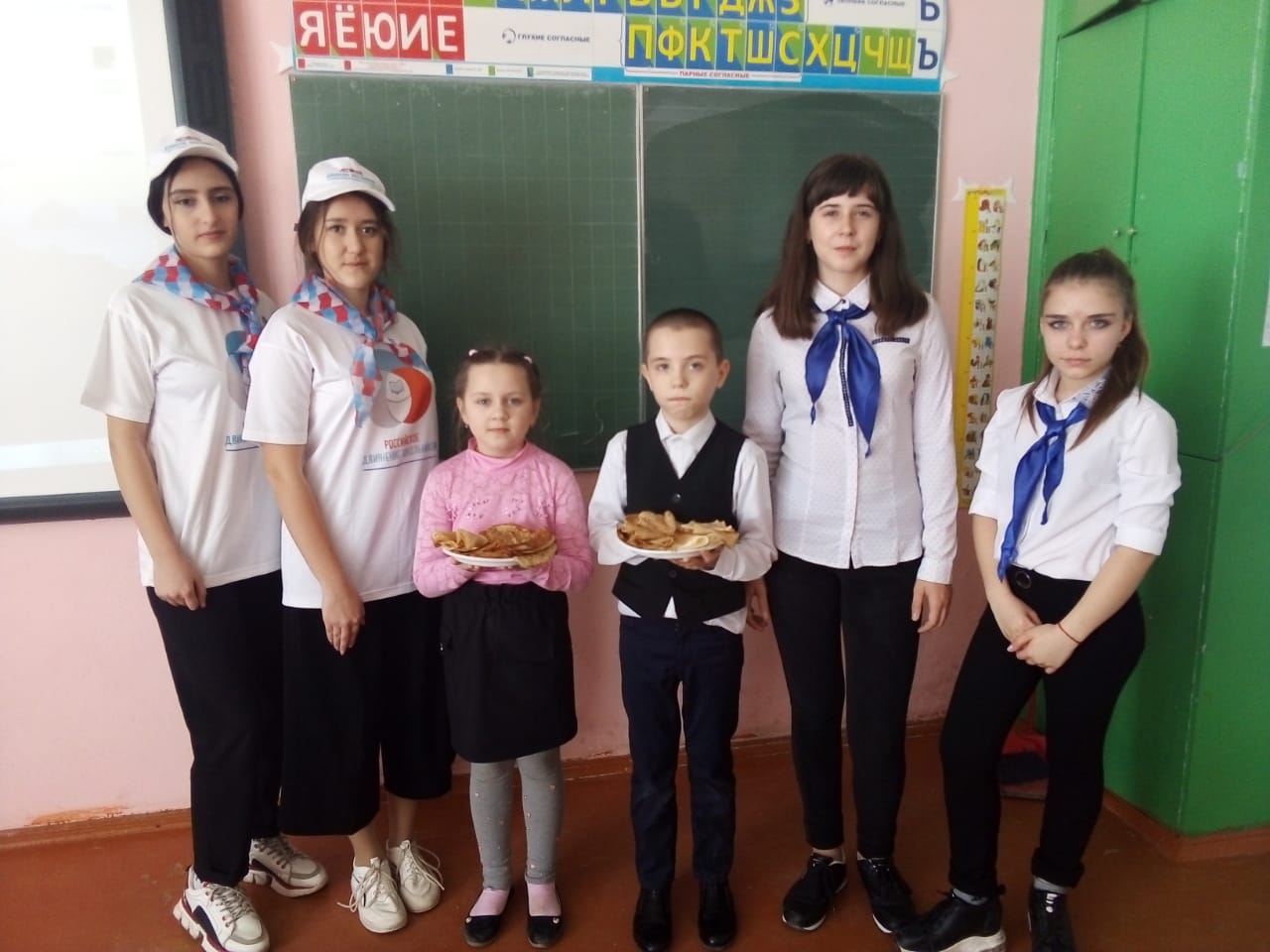 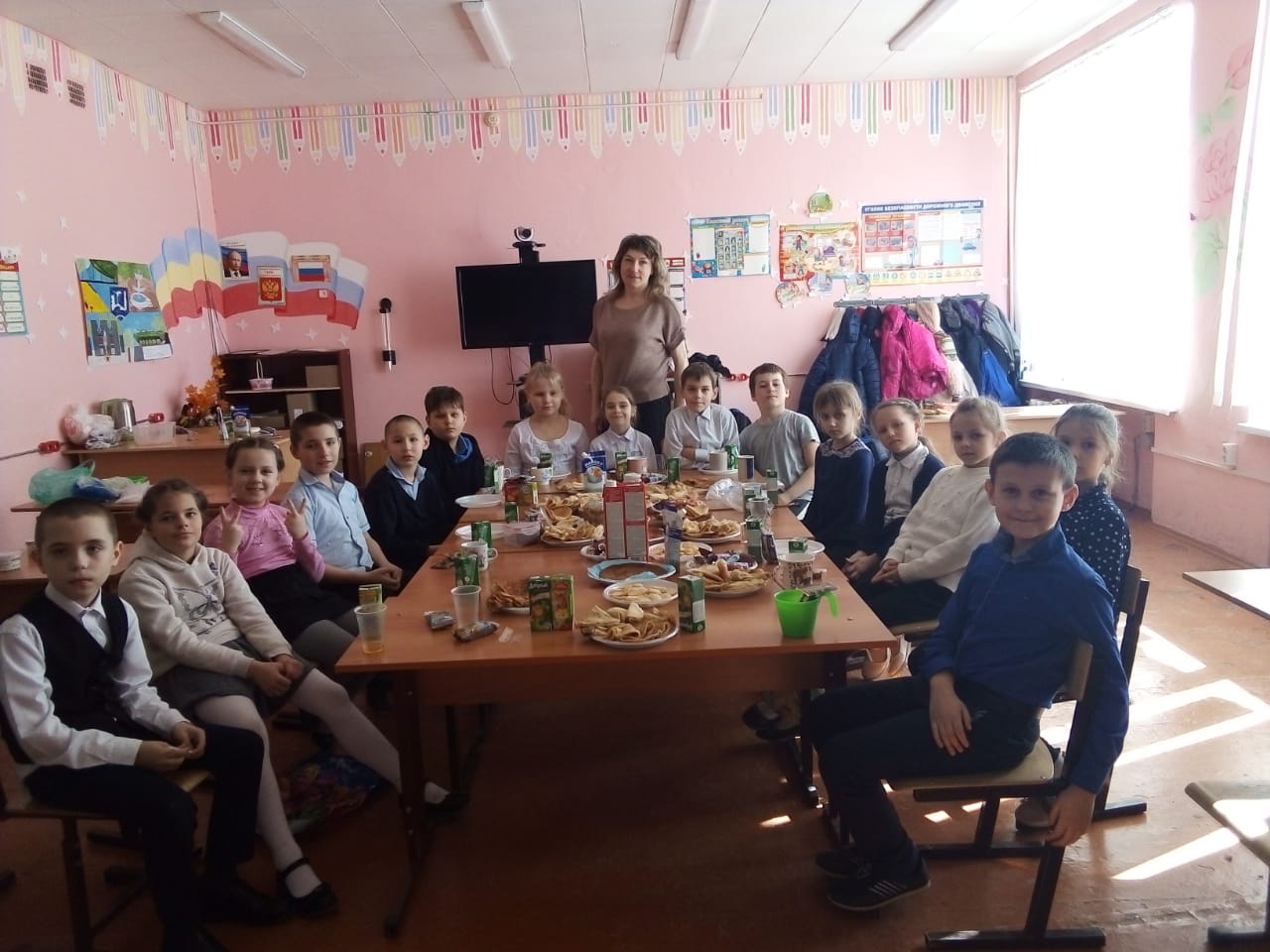 